基本信息基本信息 更新时间：2021-09-25 21:55  更新时间：2021-09-25 21:55  更新时间：2021-09-25 21:55  更新时间：2021-09-25 21:55 姓    名姓    名江文兴江文兴年    龄25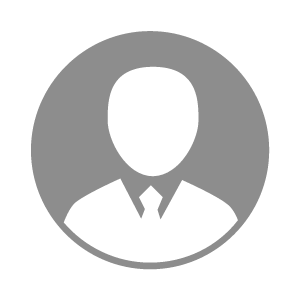 电    话电    话下载后可见下载后可见毕业院校江西生物科技职业学院邮    箱邮    箱下载后可见下载后可见学    历大专住    址住    址期望月薪面议求职意向求职意向养猪技术员,育种专员养猪技术员,育种专员养猪技术员,育种专员养猪技术员,育种专员期望地区期望地区不限不限不限不限教育经历教育经历就读学校：江西生物科技职业学院 就读学校：江西生物科技职业学院 就读学校：江西生物科技职业学院 就读学校：江西生物科技职业学院 就读学校：江西生物科技职业学院 就读学校：江西生物科技职业学院 就读学校：江西生物科技职业学院 工作经历工作经历工作单位：桐庐双胞胎畜牧有限公司 工作单位：桐庐双胞胎畜牧有限公司 工作单位：桐庐双胞胎畜牧有限公司 工作单位：桐庐双胞胎畜牧有限公司 工作单位：桐庐双胞胎畜牧有限公司 工作单位：桐庐双胞胎畜牧有限公司 工作单位：桐庐双胞胎畜牧有限公司 自我评价自我评价喜欢读书，渴望个人成长，想让自己的每一天都能够充实而精彩；
 坚韧乐观，相信“天生我才必有用”，总能以积极的态度迎接生命中的挑战；
 为人真诚守信，做事坚定执着，自信，具有很强的责任感，较强的再学习能力和逻辑分析能力；喜欢读书，渴望个人成长，想让自己的每一天都能够充实而精彩；
 坚韧乐观，相信“天生我才必有用”，总能以积极的态度迎接生命中的挑战；
 为人真诚守信，做事坚定执着，自信，具有很强的责任感，较强的再学习能力和逻辑分析能力；喜欢读书，渴望个人成长，想让自己的每一天都能够充实而精彩；
 坚韧乐观，相信“天生我才必有用”，总能以积极的态度迎接生命中的挑战；
 为人真诚守信，做事坚定执着，自信，具有很强的责任感，较强的再学习能力和逻辑分析能力；喜欢读书，渴望个人成长，想让自己的每一天都能够充实而精彩；
 坚韧乐观，相信“天生我才必有用”，总能以积极的态度迎接生命中的挑战；
 为人真诚守信，做事坚定执着，自信，具有很强的责任感，较强的再学习能力和逻辑分析能力；喜欢读书，渴望个人成长，想让自己的每一天都能够充实而精彩；
 坚韧乐观，相信“天生我才必有用”，总能以积极的态度迎接生命中的挑战；
 为人真诚守信，做事坚定执着，自信，具有很强的责任感，较强的再学习能力和逻辑分析能力；喜欢读书，渴望个人成长，想让自己的每一天都能够充实而精彩；
 坚韧乐观，相信“天生我才必有用”，总能以积极的态度迎接生命中的挑战；
 为人真诚守信，做事坚定执着，自信，具有很强的责任感，较强的再学习能力和逻辑分析能力；喜欢读书，渴望个人成长，想让自己的每一天都能够充实而精彩；
 坚韧乐观，相信“天生我才必有用”，总能以积极的态度迎接生命中的挑战；
 为人真诚守信，做事坚定执着，自信，具有很强的责任感，较强的再学习能力和逻辑分析能力；其他特长其他特长